ASSESSING MY PRESENTATIONGive yourself 3 stars and a wish from this list:Creating Your Black Death Evidence PresentationYou have been given just one piece of contemporary evidence and you must create, rehearse and deliver a presentation about it. It should last for no more than two minutes. 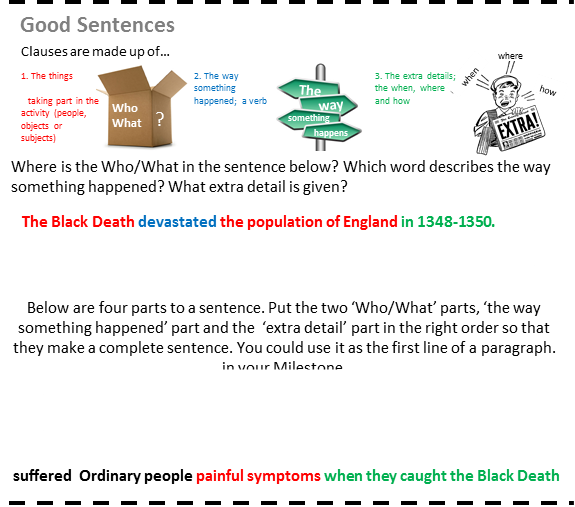 Name:CommentI talked at a speed which allowed listeners enough time to understand what I was saying.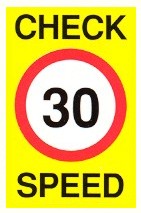 I spoke loudly enough and changed my tone of voice when necessary.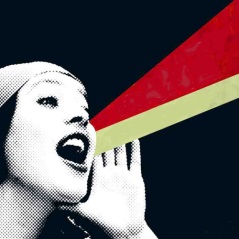 I used gesture, posture and eye contact to support what I was saying.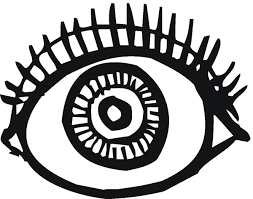 I chose the right words for my subject.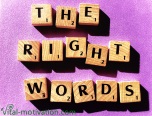 I thought about my audience and tried to make my talk appropriate for them.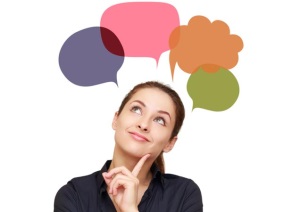 I used techniques like metaphor, humour, mimicry to get the audience interested (think DAFORESTI).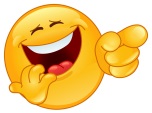 I was confident and lively when I spoke.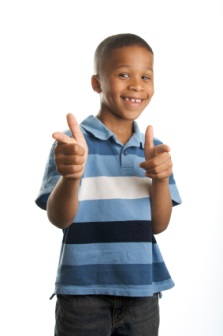 I organised the content well.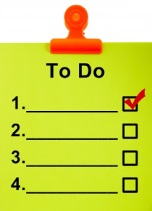 I managed the timing of my talk well.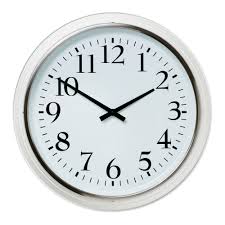 When you plan your presentation, try to answer the following questions:How many of the 5Ws can you find for this piece of evidence?What information does this piece of evidence give us about the Black Death? Is it an historical ‘source’ or historical ‘trace’?If it is a ‘source’, what message about the Black Death is the writer trying to give us?If it is a ‘trace’, what might it suggest about the Black Death?How might the author, audience and purpose of the source affect its weight?How might this piece of evidence be useful for understanding the Black Death? Could it be useful in more than one way? Does this piece of evidence connect with any other information that you have?A quote from Giovanni Boccaccio, an Italian poet and storyteller in the 1300’s:‘In men and women alike it first reveals itself by the appearance of certain tumours in the groin or armpits, some of which grew as large as a common apple, others as an egg’